Questionnaire professionnel de santé 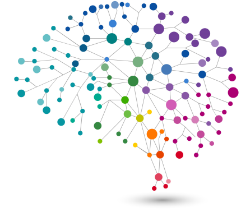 Questionnaire à faire remplir par le ou les professionnels de santé qui rencontrent votre enfantCe document peut être confié à la famille sous enveloppe fermée ou adressé directement au neuropsychologue Mélanie Bouton à l’adresse mail suivante :melanie.bouton35@gmail.comou par voie postale 5 rue de la Chalotais 35510 Cesson-SévignéDate du jour :Votre nom / prénom : 
Profession :Vos coordonnées : n° téléphone :				Adresse mail :Nom de l’enfant : Age : Date du début du suivi :AXES DE TRAVAIL (Avec l’accord des parents, pouvez vous me transmettre votre CR ?)Type de bilan effectué :Suivi mis en place à l’issue du bilan : OUI   /   NONEvolution observée suite à la prise en charge :COMPORTEMENT FACE AU TRAVAIL EFFECTUE EN SEANCERespect des demandes orales et écrites :Soin :Autonomie dans le travail :Vitesse d’exécution :Capacités d’attention :Réaction à l’environnement sensoriel (auditive, visuelle, tactile, etc.) :Comportement en séance (perturbateur, calme, distrait, etc.) :Commentaires (si besoin) :RELATIONS INTERPERSONNELLES Relations avec d’autres enfants (si observable) :Relations avec l’adulte :Présence de comportements inadaptés :Commentaires (si besoin) :Fonctionnement psychologiqueRessentis / impressions concernant le fonctionnement psychologique de l’enfant (serein, manque de confiance en lui, etc.) :Qualité de l’alliance thérapeutique :Avec l’enfant :Avec les parents :GRAVITE DES DIFFICULTES Quel est votre sentiment sur les difficultés de l’enfant ? Un examen neuropsychologique vous semble-t-il pertinent à ce jour ? Si vous en avez, quelles sont vos attentes le concernant ?MERCI BEAUCOUP POUR VOTRE PRECIEUSE COLLABORATIONJE RESTE ENTIEREMENT DISPONBLE POUR ECHANGER DE VIVE VOIX EGALEMENT !